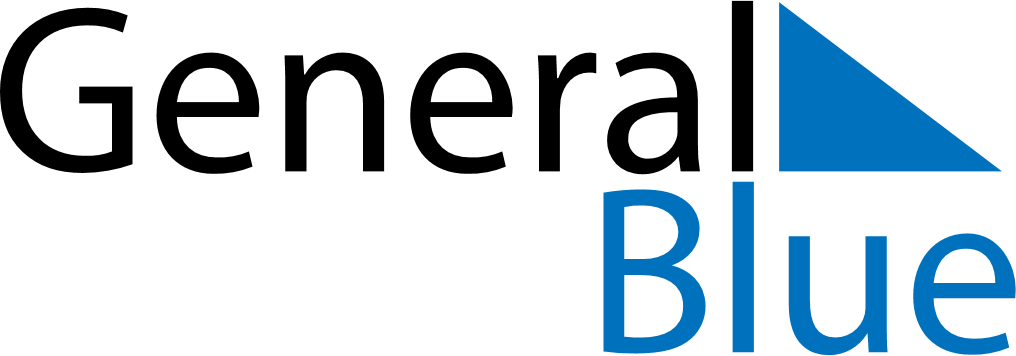 May 2024May 2024May 2024May 2024May 2024May 2024Le Theil-Bocage, FranceLe Theil-Bocage, FranceLe Theil-Bocage, FranceLe Theil-Bocage, FranceLe Theil-Bocage, FranceLe Theil-Bocage, FranceSunday Monday Tuesday Wednesday Thursday Friday Saturday 1 2 3 4 Sunrise: 6:42 AM Sunset: 9:17 PM Daylight: 14 hours and 35 minutes. Sunrise: 6:40 AM Sunset: 9:19 PM Daylight: 14 hours and 38 minutes. Sunrise: 6:38 AM Sunset: 9:20 PM Daylight: 14 hours and 42 minutes. Sunrise: 6:37 AM Sunset: 9:22 PM Daylight: 14 hours and 45 minutes. 5 6 7 8 9 10 11 Sunrise: 6:35 AM Sunset: 9:23 PM Daylight: 14 hours and 48 minutes. Sunrise: 6:33 AM Sunset: 9:25 PM Daylight: 14 hours and 51 minutes. Sunrise: 6:32 AM Sunset: 9:26 PM Daylight: 14 hours and 54 minutes. Sunrise: 6:30 AM Sunset: 9:27 PM Daylight: 14 hours and 57 minutes. Sunrise: 6:29 AM Sunset: 9:29 PM Daylight: 15 hours and 0 minutes. Sunrise: 6:27 AM Sunset: 9:30 PM Daylight: 15 hours and 3 minutes. Sunrise: 6:26 AM Sunset: 9:32 PM Daylight: 15 hours and 5 minutes. 12 13 14 15 16 17 18 Sunrise: 6:24 AM Sunset: 9:33 PM Daylight: 15 hours and 8 minutes. Sunrise: 6:23 AM Sunset: 9:34 PM Daylight: 15 hours and 11 minutes. Sunrise: 6:22 AM Sunset: 9:36 PM Daylight: 15 hours and 14 minutes. Sunrise: 6:20 AM Sunset: 9:37 PM Daylight: 15 hours and 16 minutes. Sunrise: 6:19 AM Sunset: 9:38 PM Daylight: 15 hours and 19 minutes. Sunrise: 6:18 AM Sunset: 9:40 PM Daylight: 15 hours and 22 minutes. Sunrise: 6:17 AM Sunset: 9:41 PM Daylight: 15 hours and 24 minutes. 19 20 21 22 23 24 25 Sunrise: 6:15 AM Sunset: 9:42 PM Daylight: 15 hours and 27 minutes. Sunrise: 6:14 AM Sunset: 9:44 PM Daylight: 15 hours and 29 minutes. Sunrise: 6:13 AM Sunset: 9:45 PM Daylight: 15 hours and 31 minutes. Sunrise: 6:12 AM Sunset: 9:46 PM Daylight: 15 hours and 34 minutes. Sunrise: 6:11 AM Sunset: 9:47 PM Daylight: 15 hours and 36 minutes. Sunrise: 6:10 AM Sunset: 9:49 PM Daylight: 15 hours and 38 minutes. Sunrise: 6:09 AM Sunset: 9:50 PM Daylight: 15 hours and 40 minutes. 26 27 28 29 30 31 Sunrise: 6:08 AM Sunset: 9:51 PM Daylight: 15 hours and 42 minutes. Sunrise: 6:07 AM Sunset: 9:52 PM Daylight: 15 hours and 45 minutes. Sunrise: 6:06 AM Sunset: 9:53 PM Daylight: 15 hours and 46 minutes. Sunrise: 6:05 AM Sunset: 9:54 PM Daylight: 15 hours and 48 minutes. Sunrise: 6:05 AM Sunset: 9:55 PM Daylight: 15 hours and 50 minutes. Sunrise: 6:04 AM Sunset: 9:56 PM Daylight: 15 hours and 52 minutes. 